Dr. Kajal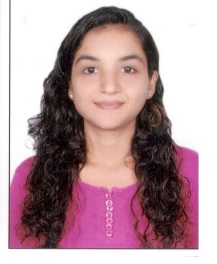 Kajal.356840@2freemail.com DHA Eligible	ObjectiveEnthusiastic, career-oriented and talented dental professional with sound knowledge of dental care processes and procedures. Looking forward to taking up the responsibilities of a General Dentist with a reputed medical facility in Dubai Professional strengths:Possess 3+ years of professional experience as a General DentistExtensive knowledge of medical tools and equipment used in dental treatmentsIn-depth knowledge of examining x-rays, teeth straightening and filling cavitiesAbility to perform dental surgical procedures like replacing missing teethIn-depth knowledge of various preventive measures on teeth related diseasesAbility to provide effective oral hygiene techniquesAbility to perform dental surgeries effectively and efficientlyExcellent command over written and verbal communication and presentation skillsExperienceShreeji Dental Clinic – General Dentist: 2013 – 2016Examining Patients and interpreting radiographs and diagnostic tests to determine the type and extent of dental diseases, disabilities or dysfunctionsRestoring the form and function of carious, fractured or otherwise defective toothTeeth cleaning, whitening and polishingRoot Canal Procedures – Single Sitting, Multiple Sitting, post and core build upsTooth extraction – Non surgical extraction, surgical extraction, placing and removing suturesTooth preparation to receive crowns and bridgesArtificial dentures to replace missing teethAssisting Senior Dentist in Dental Implant proceduresTreating paediatric patients with dental complaintsPurchase of dental material and equipmentEducation QualificationsB.D.S: Pravara Institute of Medical Sciences (2007 – 2012)Dental Internship: Pravara Institute of Medical Sciences (2012 – 2013)DHA Exam: 2017